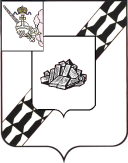 АДМИНИСТРАЦИЯ УСТЮЖЕНСКОГО МУНИЦИПАЛЬНОГО РАЙОНАПОСТАНОВЛЕНИЕот ___________ № ___	      г. Устюжна  Об утверждении муниципальнойпрограммы «Охрана окружающей среды, воспроизводство и рациональное использование природных ресурсов Устюженского муниципального района на 2021-2025 годы» Руководствуясь п. 14 ч. 1 ст. 15 Федерального закона от 06.10.2013 № 131-ФЗ «Об общих принципах организации местного самоуправления в Российской Федерации» и ст. 35 Устава Устюженского муниципального района, администрация района ПОСТАНОВЛЯЕТ:1. Утвердить муниципальную Программу «Охрана окружающей среды, воспроизводство и рациональное использование природных ресурсов Устюженского муниципального района на 2021-2025 годы» (далее – Программа).3. Опубликовать настоящее постановление в информационном бюллетене «Информационный вестник Устюженского муниципального района» и разместить на официальном сайте Устюженского муниципального района.4. Контроль за исполнением настоящего постановления возложить на первого заместителя руководителя администрации Устюженского муниципального района – начальника управления жилищно-коммунального хозяйства, архитектуры, строительства и экологии А.Ю. Болтунова.Руководитель администрации Устюженского муниципального района                                                                            Е.А. Капралов